Défi : l’océanVoici notre dernier défi.Peindre une feuille A4 avec de la peinture diluée bleue et verte pour pouvoir faire l’océan.Peindre une fois le fond sec des vagues en bleu plus soutenu.Une fois la peinture sèche, colorier ou dessiner des poissons ou autres animaux marins, les découper et les coller dans l’océan.Voici quelques modèles. N’oublie pas de me l’envoyer.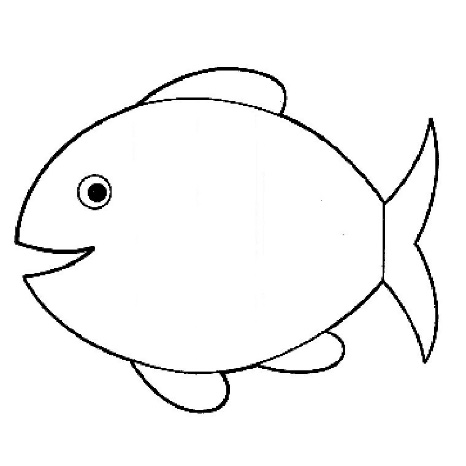 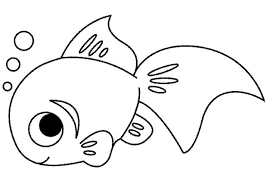 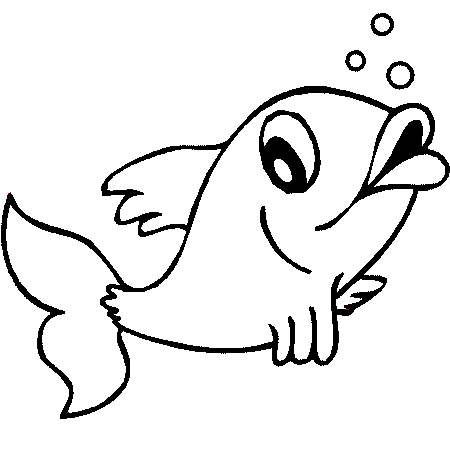 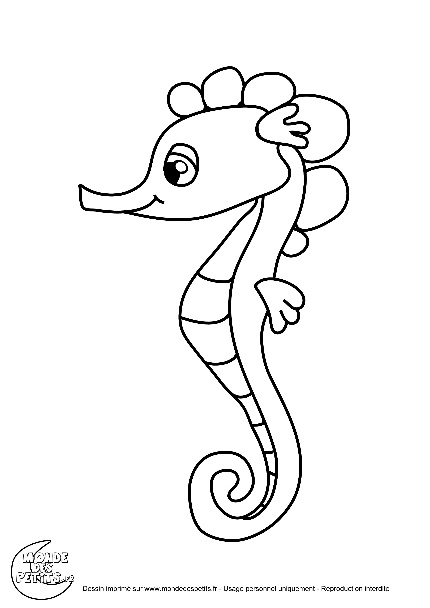 